   Smer: Kozmetički tehničar   I I  godina    PITANJA: Šta je psihologija i šta proučava?Definicija i oblasti primene zdravstvene psihologije.Definišite i navedite  razlike između oseta, opažaja i osećajaNavedite greške u opažanju osoba.Osnovne vrste  i osobine emocionalnih pojava.Emocionalnost u adolescencijiEmocije i stres	maslovljeva hijerarhija motivaZadovoljenje  - osujećenje motiva i mehanizmi odbrane.Definišite stavove, interesovanja, vrednosti i navedite primereStruktura ličnostiDinamika ličnostiEmocionalnost u adolescencijiEmocije i stresPsihički problemi dece i odraslih u bolniciPsihičke teškoće trudnicaPostporođajna depresija i postporođajna psihozaPsihičke teškoće bolesnika obolelih od neizlečivih bolestiNačini ublažavanja psihičkih tegoba bolesnika u bolniciPsihološki faktori koji deluju na doživljaj bola i načini njegovog suzbijanjaPrincipi  i tehnike konstruktivne komunikacijeSpecifičnosti komunikacije sa bolesnom osobomNajčešći konflikti između zdravstvenog radnika i pacijenta i načini njihovog prevazilaženja putem komunikacijeKarakteristike komunikacije sa pacijentima sa kojima se odvija otežana komunikacijaSagorevanje na poslu – pojam, uzroci, faze, zaštita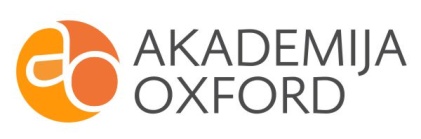 